Za čas od 23. 3. 2020 do 27. 3. 2020 – delo na daljavo GOSPODINJSTVO 6. a,   Dragi učenci, čas ko ste doma zaradi izrednih razmer lahko izkoristite tako, da sami zgledno in aktivno staršem, bratom in/ali  sestram malo »gospodinjite«. Ta navodila in priporočila veljajo vseskozi, ko bomo še doma. Zato pomagajte pri domačih opravilih in pripravi hrane oziroma jedi. Tako, da vseskozi pride v poštev tudi »prvi delovni list« iz prvega tedna »dela na daljavo«.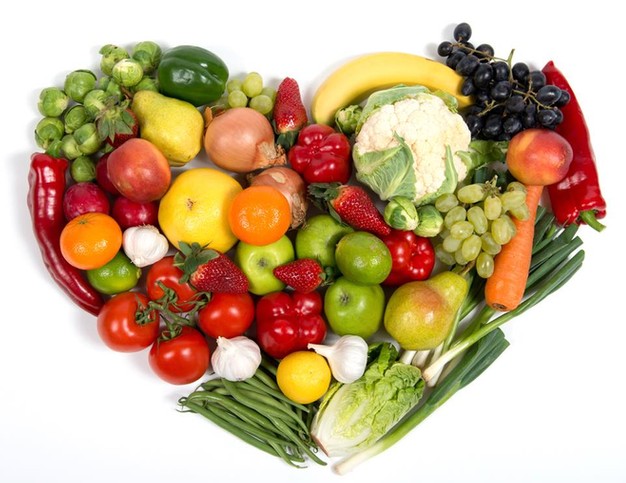 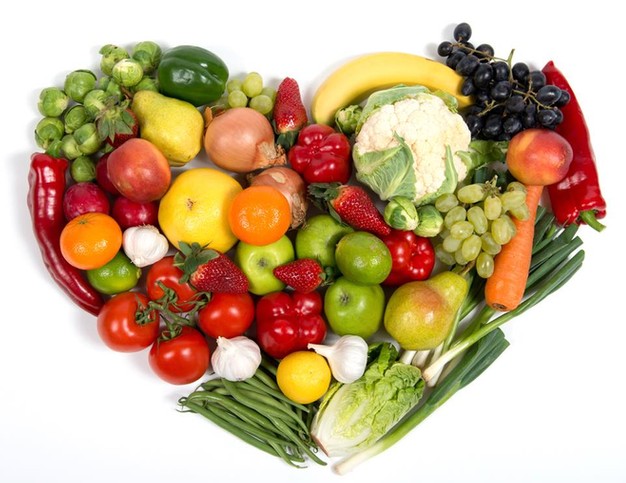 TEMA SADJE IN ZELENJAVA ali ŽIVILA Z                   VELIKO VITAMINOV IN MINERALOVS pomočjo internetne strani,  ki jo najdeš tukajhttps://www.prehrana.si/clanek/282-zelenjava-in-sadje  boš spoznal/a v kakšen pomenima SADJE IN ZELENJAVA ( v nadaljevanju S in Z ) za naše telo  in v naši prehrani. Sestavek skrbno preberi večkrat.Odgovore na vprašanja sproti piši v zvezek gospodinjstva. Ne prepisuj vprašanj, piši samo odgovore v celih povedih. Če pa si lahko delovni list »sprintaš«, si ga prilepi v zvezek in odgovarjaj na vprašanja po vrsti.Odgovori na vprašanja:Kakšen pomen v prehrani imata S in Z v naši prehrani in kaj vse vsebujeta?Kaj uvrščamo med sadje in kaj med zelenjavo?Kolikokrat na dan moramo jesti (in koliko) S in Z ?Zakaj naj bi malčke, starejše otroke in mladostnike spodbujali k uživanju celih delov zelenjave in sadja (torej ne vse zmleto in pasirano!)?Kaj pomeni pravilo »5 na dan«?Zakaj je pomembna prehrana bogata s S in Z ?Kakšni so izsledki raziskav v povezavi z boleznijo – Rak in uživanjem S in Z ?Zakaj naj bi kombinirali različne vrste barv S in Z ?Utemelji, zakaj je dobro uživati S in Z domačih, lokalnih proizvajalcev, kot pa tisto, ki jo najdemo na policah Špara, Tuša, Lidla…in je iz Španije, Nizozemske, Južne Afrike, Kostarike, Maroka…in še od kje?!Pripravi si S in Z  po receptu (video je na »tej strani« s pomočjo katere sedaj delaš) in svoje izkušnje deli z učiteljico magadalena.penko-sajn@osagpostojna.si  .